Домашнее задание 8 класс 08.04.2020Химия 8 классАлгебра 8 классФизическая культура 8 классГеометрия 8 классГеография 8 классЛитература   8 класс                             Музыка 8 класс08 апрель 202008 апрель 202008 апрель 2020ТЕМАПараграф в учебникеСсылка на видео урокДомашнее заданиеПериодический закон Д.И.Менделеева§50 стр.173-176https://resh.edu.ru/subject/lesson/2053/start/выполнить тренировочные и контрольные задания. Изучить теорию параграфа. Отвечать на вопросы после параграфа. Сделать план-конспект в тетради. Выполнить тестовые задания (письменно).                           08 апреля 2020                           08 апреля 2020                           08 апреля 2020 ТЕМАПараграф в учебникеСсылка на видео урокДомашнее задание(№ заданий, вопросы,Решение систем неравенств с одной переменнойСамостоятельная работа§ 11,пункт 35Самостоятельная работа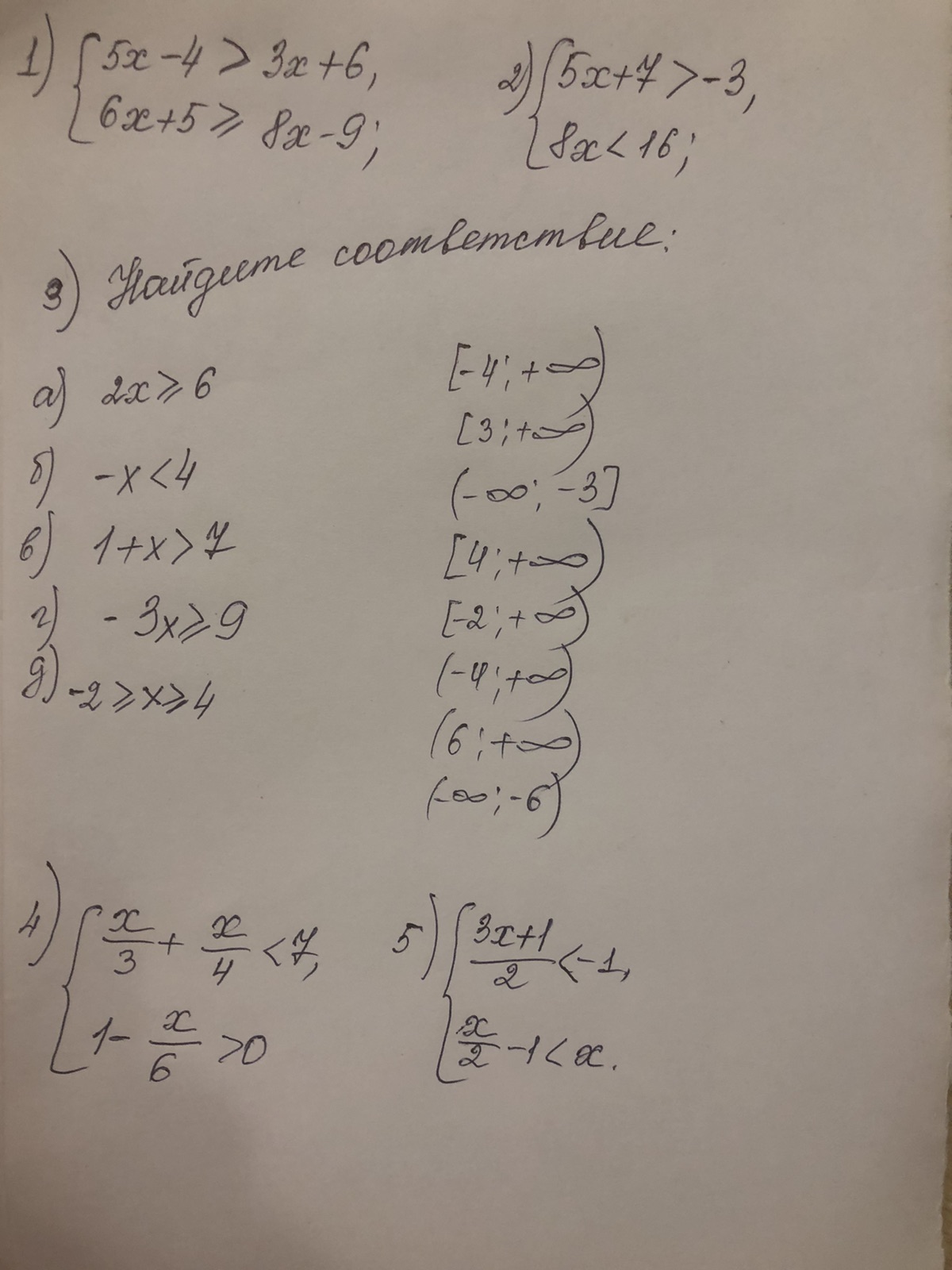 Изучить теорию в п.35,выучить правила.                                                                08 апрель 2020                                                               08 апрель 2020                                                               08 апрель 2020 ТЕМАПараграф в учебникеСсылка на видео урокДомашнее заданиеВедение мяча с сопротивлением. Штрафной бросок.   ___Выполнять утреннюю гимнастику. Сгибание и разгибание рук в упоре лёжа (40-60 раз за день). По возможности (желанию) просмотреть спортивный фильм «Движение вверх»                                        08 апреля 2020                                        08 апреля 2020                                        08 апреля 2020 ТЕМАПараграф в учебникеСсылка на видео урокДомашнее заданиеВписанная окружность.§ 4 пункт 77Изучить теорему с доказательствомhttps://youtu.be/v49uUFjcHTE№689Выучить теорему (с доказательством),замечаниями.№690,69108 апрель 202008 апрель 202008 апрель 202008 апрель 2020 ТЕМАПараграф в учебникеСсылка на видео урокДомашнее заданиеТерриториальная организация общества.-https://youtu.be/gA2rzcueJk4По видео уроку конспект письменно.08 апреля  202008 апреля  202008 апреля  2020 ТЕМАПараграф в учебникеСсылка на видео урокДомашнее заданиеР.р.№9.Творческий конкурс. Стихи и песни о Великой Отечественной войне.Стр.190-200Прочесть статью учебника Стр.190-192.https://www.youtube.com/watch?v=xxTdxru2KgMОтветить на вопросы на стр. 201 учебника08 апреля  202008 апреля  202008 апреля  2020 ТЕМАПараграф в учебникеКлассная работаДомашнее заданиеВ концертном зале. Симфония № 7 («Ленинградская») Д.Шостакович.Выполнить конспект темы урока. Прослушать симфонию № 7 Д.Шостаковича, записать свои впечатления.Проиллюстрировать фрагмент симфонии № 7.